SDH DALEŠICE USKUTEČNÍSBĚR ŽELEZNÉHO ŠROTU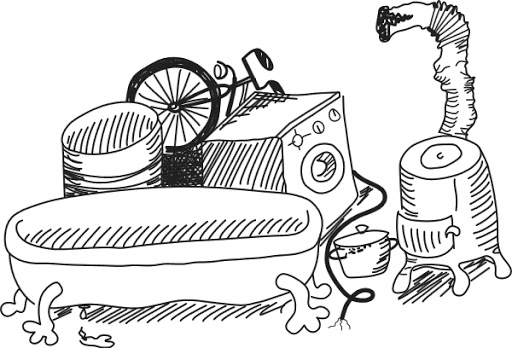 v sobotu 23.července 2022od 8:00 hodin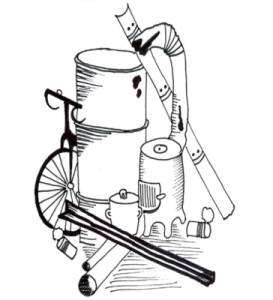 ŽELEZNÝ ODPAD UMÍSTĚTE PŘED DŮM NEJPOZDĚJI do 8:00 hodin 23.července.